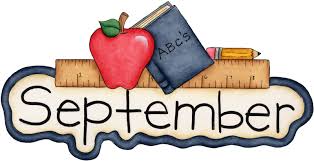 1st Grade September Goals: Math: Your child will solve addition and subtraction problems up to ten (10).Reading:  Your child will be able to identify the main idea of a story with supporting details.Writing: Your child will be able to write a fictional narrative using a variety of resources.Science: Your child will explain what living things need to survive in their environment.Social Studies: Your child will explore why families are important and how do they influence who we are.